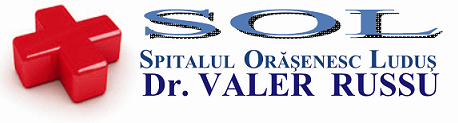 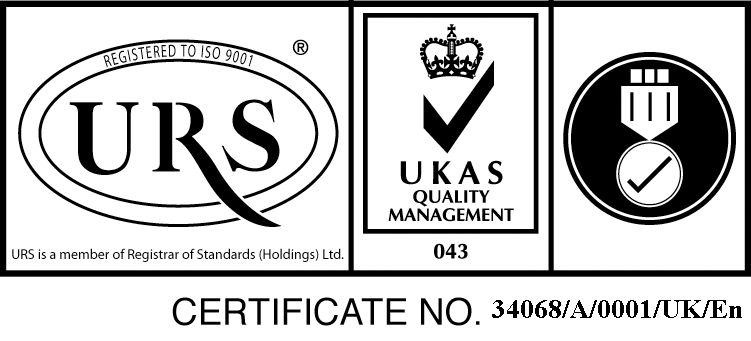 Str. B-dul 1 Decembrie 1918, nr.20, cod.545200, Ludus , Judet Mures, Tel./Fax. :0265-411889spludus@gmail.com ; www.spital-ludus.ro 					Nr.               /                     Operator de date cu caracter personal inregistrat la ANSPDCP nr.13540ANUNŢ          Spitalul Orășenesc ” Dr.Valer Russu” Luduș, cu sediul în Luduș, str. B-dul 1 Decembrie 1918, nr.2, jud.Mureş, organizează concurs/examen pentru ocuparea funcţiei de director medical, în conformitate cu Ordinul Ministerului Sănătăţii Publice nr. 284 din 12 februarie 2007 actualizat, la sediul instituţiei, în perioada 04.07.2016-06.07.2016. Dosarele de concurs se depun până în data de 29.06.2016, ora 15.00.A. Concursul/examenul pentru ocuparea funcţiei de director medical va avea loc la sediul spitalului în perioada 04.07.2016-06.07.2016  şi va cuprinde următoarele probe:1. Test-grilă/lucrare scrisă de verificare a cunoștințelor din legislația specific postului;2. Sustinerea proiectului/lucrării de specialitate pe o temă din domeniul de activitate a postului interviul  Candidaţii îşi aleg tema pentru proiectul/lucrarea de specialitate din temele cadru prevăzute în anexa nr.2 la regulament şi îl depun odată cu înscrierea la concurs.Proiectul/lucrarea de specialitate trebuie sa fie realizat/realizată individual de către candidat, într-un volum de maximum 8 - 10 pagini tehnoredactate pe calculator cu fonturi de 14 şi trebuie să fie depus/depusă la înscriere. B. La concurs/examen se pot înscrie candidaţii care îndeplinesc, cumulativ, criteriile  generale şi specifice. (1) Criterii generale : au domiciliul stabil în România;nu sunt condamnaţi penal sau în curs de urmărire penală;sunt apţi din punct de vedere medical (fizic si neuropsihic);nu au vârsta de pensionare, conform legislației privind sistemul public de pensii și alte drepturi de asigurări sociale.Criterii specifice pentru directorul medical :- sunt absolvenţi de învăţământ universitar de lungă durată cu diplomă de licenţă sau echivalentă în profil medicină;       - sunt confirmaţi ca medic specialist  sau primar;- au cel puţin 2 ani vechime ca medic specialist sau au competenţă/atestat în managementul serviciilor de sănătate ori sunt absolvenţi ai cursului de management spitalicesc;	C. Dosarul de înscriere la concurs trebuie să conţină următoarele documente: cererea de înscriere;copia actului de identitate*;copie a actelor (certificat de căsătorie etc.) prin care şi-a schimbat numele, după caz*;copie legalizată de pe diploma de licență sau de absolvire, după caz;;copii ale diplomelor de studii şi alte acte ce atestă efectuarea specializării medicale*; copii ale diplomelor de studii şi alte acte ce atestă efectuarea unor specializări, competenţe/atestate etc. în domeniul managementului sanitar*;adeverinţă care atestă vechimea în gradul professional sau in specialiatea studiilor, după caz;curriculum vitae;cazierul judiciar;adeverinţă din care rezultă că este apt medical, fizic şi neuropsihic (pentru aceasta din urmă fiind necesar un certificat medical eliberat de un medic specialist psihiatru);declaraţia pe propria răspundere privind colaborarea cu Securitatea înainte de anul 1989;declaraţia pe propria răspundere că nu este urmărit penal şi nu are cunoştinţă că a fost începută urmărirea penală asupra sa;proiectul de management realizat de candidat;aprobarea managerului;avizul consiliului de administrație al spitalului;dovada plăţii taxei de participare la concurs în valoare de 150 lei achitată în contul Spitalului Orăşenesc „Dr.Valer Russu” Luduş.*copiile actelor vor fi certificate "în conformitate cu originalul" de către biroul RUNOS al Spitalului, pe baza comparării copiilor cu originalele;Dosarul de înscriere se depune la secretariatul comisiei de concurs pînă la data de 29.06.2016, ora 15,00, zilnic în intervalul orar 7,30,00 – 15,00 .Metodologia de organizare şi desfăşurare a concursului/examenului se poate consulta la sediul Spitalului Orășenesc ” Dr.Valer Russu” Luduș și pe site-ul spitalului: www.spital-ludus.ro.Manager,Ec.Uțiu Claudia